1. Ispit znanja   IME I PREZIME:_____________________________________Usporedi:45       1                12                13                         880               880                      0             5001.Izračunaj:
a) 5600 + 7200=b) 3276 + 5780=
c) 216 – 72=			d) 4051 – 977=Izračunaj:
a) 7 · 6125=	b) 215 · 16=
c) 42 282 : 9= d) 22 932 : 52=Stranice trokuta su uzastopni prirodni brojevi. Kolika je duljina svake stranice, ako je    srednja stranica duga 34 cm?U zadani pravokutnik stavi odgovarajuće prirodne brojeve: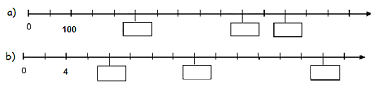 Koliki je ostatak pri dijeljenju 3785 : 36?Zaokruži točne račune i napiši postupak kako si došao do točnih rješenja.
a) 12 + 8 : 4 – 3 = 2;
b) 12 + 8 : 4 – 3 = 13;
c) 16 – 2 · (15 – 9) = 4;
d) 70 – 2 · (7 + 18) = 1700;
e) 2 + 2 · (2 + 2 : 2) – 2 = 10;
f) 8 · 25 · 60 · 4 + 1 = 48001.Na jednoj farmi uzgajaju se 234 ovce i 715 koza.
a) Zaokruži ove brojeve na desetice;
b) Zaokruži ove brojeve na stotice;
c) Koliko je ukupno koza i ovaca na farmi?Luka, Matija i Marin sakupljaju sličice. Luka ima 153 sličice, Marin ima 49 sličica više od Luke, a Matija ima 15 sličica manje od Marina i Luke zajedno. Koliko sličica ima Matija?Maja je cijelu prošlu godinu štedjela po 45 kn mjesečno jer želi kupiti bicikl koji košta 730 kn. Za rođendan je od djeda dobila 200 kn koje je također stavila u ušteđevinu. Je li na kraju godine imala dovoljno novca za bicikl?11. Za koliko je zbroj prethodnika i sljedbenika broja 34 170 veći od umnoška brojeva 209 i 67?